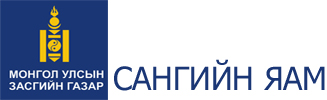 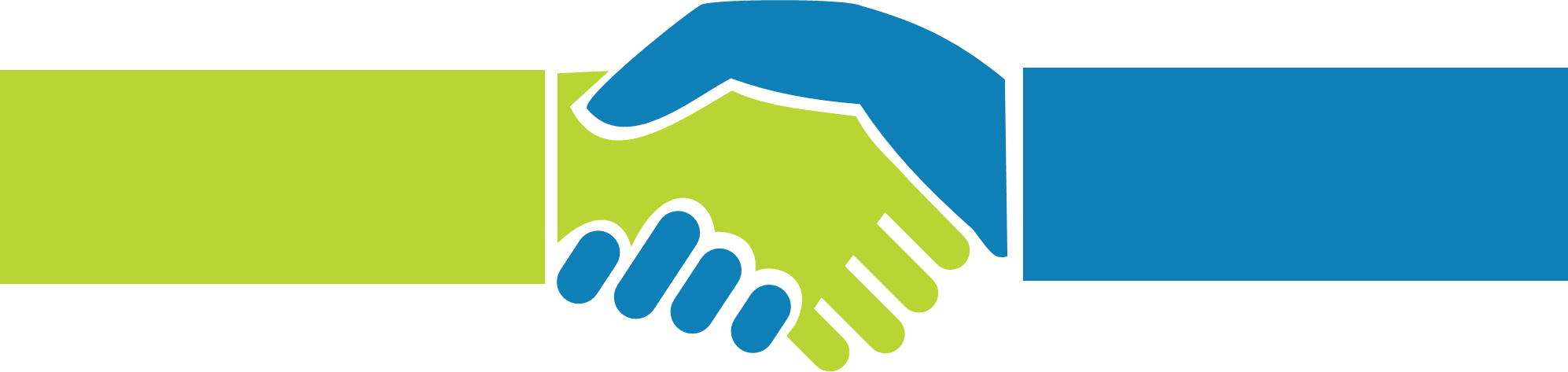 ТӨР, ХУВИЙН ХЭВШЛИЙН ТҮНШЛЭЛИЙН ТУХАЙХУУЛИЙН ТӨСЛИЙН ЗАРДЛЫН ТООЦООНЫ ТАЙЛАНУлаанбаатар хот2022 онТӨР, ХУВИЙН ХЭВШЛИЙН ТҮНШЛЭЛИЙН ТУХАЙ ХУУЛИЙН ТӨСЛИЙН ЗАРДЛЫН ТООЦООНЫ ТАЙЛАННЭГ.ЕРӨНХИЙ МЭДЭЭЛЭЛТөр, хувийн хэвшлийн түншлэлийн тухай хуулийн төслийг /цаашид “хуулийн төсөл” гэх/ хэрэгжүүлэхтэй холбогдон гарах зардлыг Засгийн газрын 2016 оны 59 дүгээр тогтоолын 4 дүгээр хавсралтаар батлагдсан Хууль тогтоомжийг хэрэгжүүлэхтэй холбогдон гарах зардлын тооцоо хийх аргачлал /цаашид “аргачлал” гэх/-ын дагуу тооцлоо. Хууль тогтоомжийг хэрэгжүүлэхтэй холбогдон гарах зардлыг тооцоход доор дурдсан нийтлэг зарчмыг баримтлан ажилласан болно:гүйцэтгэх үүрэг нэг бүрийг оновчтой тодорхойлох;үүрэг гүйцэтгэхэд зарцуулах хугацааг тогтооход бодитой хандах;бодит тоо баримт, мэдээлэлд тулгуурлах;аргачлалд заасан тооцоо хийх үе шатыг баримтлах.“Аргачлал”-ын 1.5-д заасны дагуу хуулийн төсөл батлагдсан тохиолдолд (i) төрийн байгууллагад, (ii) иргэнд, (iii) хуулийн этгээдэд гарах зардлыг тооцов.Үнэлгээ хийхээр сонгож авсан хуулийн төслийг анхдагч хуулийн төсөл хэлбэрээр боловсруулсан байна. Хуулийн төсөлд иргэн, хуулийн этгээд, төрийн байгууллагад шинээр болон өмнө гүйцэтгэж байсан үүргээс өргөжүүлсэн чиг үүргийн хүрээнд үнэлгээг хийнэ.Түүнчлэн хуулийн төслөөр зөвхөн шинээр бий болж буй үүрэгт зардал тооцогдож байгаа тул бодит статистик болон хугацааг шууд ашиглах боломжгүй тохиолдолд аргачлалын 2.5.2, 4.4.2 дахь заалтуудыг тус тус үндэслэн адил төстэй ажил, үйлчилгээ байгаа эсэхийг судалж, баримжаалах, салбарын мэргэжилтнүүдээс санал авах зэргээр хугацаа, тохиолдлын тоо зэргийг тогтоосон болно.Хуулийн төсөл нь нийтийн зориулалттай дэд бүтэц, төрийн үйлчилгээний салбарт төр, хувийн хэвшлийн түншлэлийн төслийг хэрэгжүүлэхэд хувийн хэвшлийн оролцоо, хөрөнгө оруулалтыг дэмжих, төр, хувийн хэвшил эрсдэлийн оновчтой удирдлагад суурилан түншлэлийн гэрээний дагуу урт хугацаанд үр ашигтай хамтран ажиллах түншлэлийг дэмжсэн эрх зүйн таатай орчныг бүрдүүлэх болон санхүү, төсвийн зохистой удирдлагыг бий болгох зорилготой бөгөөд аргачлалд заасны дагуу хуулийн төслийн зохицуулалтаар шинээр орж байгаа чиг үүргийг хэрэгжүүлэхтэй холбогдон гарах зардлыг тооцсон болно. Тус хуулийн төсөл батлагдсанаар уг хуулийг хэрэгжүүлэх иргэн, хуулийн этгээд, төрийн байгууллагад үүсэх зардал, ачааллыг тооцож, үүнийг хялбарчлах, бууруулах талаар санал боловсруулахад энэхүү тайлан чиглэгдэх болно. Нөгөө талаасаа энэхүү хуулийн зохицуулалт бий болсноор улсын төсөвт урт хугацаандаа ямар ач холбогдол, үр ашиг бий болох, хувийн хэвшилд төсөл хэрэгжүүлэх эхний хугацаанд хөрөнгө оруулалтын зардлууд гарах ч урт хугацаандаа улс орны эдийн засагт үр өгөөжийг бий болгох, хэрэглэгчид хүртээмжтэй төрийн үйлчилгээг хүргэснээр иргэнд гардаг зардлууд буурах боломжийг судлах, хувийн хэвшлийн бизнесийн үйл ажиллагаа өргөжих, ажлын байрны тогтвортой байдлыг хангах, улмаар төсөвт ирэх ачаалал буурах боломжийг судалгаагаар гаргаж харуулахыг зорьсон болно.ХОЁР. ИРГЭН, ХУУЛИЙН ЭТГЭЭД, ТӨРИЙН БАЙГУУЛЛАГАД ҮҮСЭХ ЗАРДЛЫГ ТООЦСОН БАЙДАЛЗардал тооцсон субьект:Хууль тогтоомжийг хэрэгжүүлэхтэй холбогдон гарах зардлыг тооцоход дор дурдсан нийтлэг зарчмыг баримтлан ажилласан болно:Төрийн байгууллагын гүйцэтгэх үүрэг нэг бүрийг оновчтой тодорхойлох;Үүрэг гүйцэтгэхэд зарцуулах хугацааг тогтооход бодитой хандах;Бодит тоо баримт, мэдээлэлд тулгуурлах;Аргачлалд заасан тооцоо хийх үе шатыг баримтлах.“Аргачлал”-ын 1.5-д заасны дагуу дараахь 3 этгээдтэй холбогдон гарах зардлыг тооцов.Төрийн байгууллагын зардал;Хуулийн этгээдийн зардал;Иргэнд үүсэх зардал.НЭГ. ТӨРИЙН БАЙГУУЛЛАГЫН ЗАРДАЛТӨРИЙН БАЙГУУЛЛАГЫН ЗАРДАЛ:Хуулийн төслийн 16 дугаар зүйлийн 1-т “16.1.Дараах этгээд төрийн түншлэгч байна:16.1.1.Монгол Улсын яам;16.1.2.аймаг, нийслэлийн Засаг дарга;16.1.3.төрийн болон орон нутгийн өмчит, төрийн болон орон нутгийн өмч давамгайлсан хуулийн этгээд” гэж заасны дагуу дээрх төрийн байгууллагуудад чиг үүрэг нэмэгдэхээр байна.“Аргачлал”-ын 4.3.2-т заасны дагуу голлон үүрэг гүйцэтгэх дараах төрийн байгууллагууд байна:Хуулийн төслийн 8.3-т “ТХХТ-ийн асуудал эрхэлсэн төрийн захиргааны төв байгууллага нь ТХХТ-ийн төслийн төлөвлөлт, үнэлгээ, судалгаа шинжилгээ, сурталчилгаа, хяналт, тайлагналт болон мэдээллийн асуудал хариуцсан нэгжтэй байна” гэж заасны дагуу ТХХТ-ийн асуудал хариуцсан төрийн захиргааны төв байгууллага;Хуулийн төслийн 9.3-т “Санхүү, төсвийн асуудал эрхэлсэн төрийн захиргааны төв байгууллага нь ТХХТ-ийн төсөвт үзүүлэх нөлөөллийн тооцоо, үнэлгээг хянах, төсвийн эрсдэлийн талаар дүгнэлт гаргах, ТХХТ-ээр хэрэгжүүлэх төслүүдийг төсөвтэй уялдуулах асуудал хариуцсан нэгжтэй байна” гэж заасны дагуу Санхүү, төсвийн асуудал эрхэлсэн төрийн захиргааны төв байгууллага;Хуулийн төслийн 12.3-т “ТХХТ-ийн төв нь аж ахуйн тооцоот төрийн өмчит үйлдвэрийн газар байх бөгөөд Төрийн болон орон нутгийн өмчийн тухай хуульд заасны дагуу Засгийн газрын шийдвэрээр байгуулж, бүтэц, орон тоо, дүрмийг батална” гэж заасны дагуу Төр, хувийн хэвшлийн түншлэлийн төв.ЭДИЙН ЗАСАГ, ХӨГЖЛИЙН ЯАММонгол Улсын Засгийн газрын тухай хууль, Засгийн газрын бүтцийн тухай хуульд 2021 оны 11 дүгээр сарын 12-ны өдөр оруулсан нэмэлт өөрчлөлтөөр Эдийн засаг, хөгжлийн яам байгуулахаар баталсан. Мөн Засгийн газрын 2022 оны 1 сарын 6-ны өдрийн хуралдаанаар Эдийн засаг, хөгжлийн яамны үйл ажиллагааны стратеги, зохион байгуулалт, бүтцийн өөрчлөлтийн хөтөлбөр, зохион байгуулалтын бүтэц, орон тооны дээд хязгаарыг баталсан. Тус яамны чиг үүрэгт Хөгжлийн бодлого, төлөвлөлт, макро эдийн засгийн бодлого, төлөвлөлт, бүс нутаг, аж үйлдвэр, инновацын нэгдсэн бодлого, төлөвлөлт, хөгжлийн санхүүжилтийн нэгдсэн бодлого, төлөвлөлт, хөрөнгө оруулалтын бодлого, концесс, төр хувийн хэвшлийн түншлэл, худалдаа, эдийн засгийн нэгдсэн бодлого, төлөвлөлт хариуцсан нэгжүүдтэй байхаар заасан байна.Монгол улсын 2022 оны төсвийн тухай хуульд Эдийн засаг, хөгжлийн яам чиг үүргээ хэрэгжүүлэхтэй холбогдон гарах үйл ажиллагааны урсгал зардал батлагдсан байх тул энэ хуулийн төслийг хэрэгжүүлэхтэй холбогдсон нэмэлт гарах зардал гарахгүй гэж үзэж байна.Доорх хүснэгтээр Үндэсний хөгжлийн газрын 2021 оны урсгал төсөв болон Эдийн засаг, хөгжлийн яамны 2022 оны урсгал төсвийг үзүүлэв.сая төгрөг	САНГИЙН ЯАМХуулийн төслийг хэрэгжүүлэхтэй холбогдон Санхүү, төсвийн асуудал эрхэлсэн төрийн захиргааны төв байгууллага нь төр хувийн хэвшлийн түншлэлийн төслүүдийн төсөвт үзүүлэх нөлөөллийг тооцсон дүгнэлтийг хянах, төсвийн эрсдлийн талаар дүгнэлт гаргах, ТХХТ-ээр хэрэгжүүлэх төслүүдийг төсвийн бодлоготой уялдуулах, хяналт тавих, холбогдох зөвшөөрөл өгөх чиг үүргийг хэрэгжүүлж ажиллана.Чиг үүргийг хэрэгжүүлэх нэгжийг 7 орон тоотой хэлтэс байхаар зардлын тооцоо хийв.Цалингийн зардал/төгрөгөөр/Хангамж, бараа материалын зардал/төгрөгөөр/Сангийн яамны ТХХТ-ийн асуудал хариуцсан хэлтсийн жилийн төсөв/төгрөгөөр/	Эдийн засаг, хөгжлийн яам байгуулагдсантай холбогдуулан Сангийн яамны зарим чиг үүрэг, түүнийг дагасан бүтэц, орон тоо тус яам руу шилжих тул Монгол Улсын 2022 оны төсвийн тухай хуульд батлагдсан урсгал зардалд багтаан тус хэлтсийн үйл ажиллагааг явуулах боломжтой гэж үзэж байна. Иймд хуулийн төслийг хэрэгжүүлэхтэй холбоотой нэмэлт зардал гарахгүй гэж тооцож байна.ТӨР, ХУВИЙН ХЭВШЛИЙН ТҮНШЛЭЛИЙН ТӨВТХХТ-ийн төв нь Эдийн засаг, хөгжлийн яамны харьяанд байхаар хуулийн төсөлд тусгагдсан. Тус төв нь ТХХТ-ийн төслийн судалгаа, шинжилгээг хийж хэрэгцээ шаардлага, олон нийтэд сурталчлах, ил тод байдлыг хангах, төслүүдийн эдийн засгийн үр, өгөөж, нийгмийн ач холбогдлыг тооцох, дүгнэлт гаргах чиг үүрэг бүхий ТХХТ-ийн зөвлөх үйлчилгээ үзүүлэх байгууллага байна.Дээрх төвийг эхний ээлжинд үндсэн 9 орон тоотой байхаар зардлын тооцоо хийв.Цалингийн зардал/төгрөгөөр/Хангамж, бараа материалын зардал/төгрөгөөр/Байр ашиглалттай холбоотой тогтмол зардал/төгрөгөөр/Бусдаар гүйцэтгүүлсэн ажил, үйлчилгээний төлбөр, хураамж	Дээрх зардлуудаас гадна ТХХТ-ээр хэрэгжүүлэх төслүүдийн судалгаа, шинжилгээ болох урьдчилсан техник, эдийн засгийн үндэслэл, бүрэн техник, эдийн засгийн үндэслэл, байгаль орчин, хууль, эрх зүйн судалгаа зэргийг хийхэд мэргэжлийн зөвлөхийн баг ажиллуулах шаардлагатай болно. Энэ нь тухайн үед Засгийн газрын хэрэгжүүлэхээр баталсан төслүүдийн төрөл болон хэмжээнээс хамаарч харилцан адилгүй, зарцуулах цаг хугацаа болон хүн хүч өөр өөр байна.	Төслийн судалгаа, шинжилгээний бэлтгэл үе шатны зардал нь нийт төсөвт өртгийн 0.5 - 4%-ийг эзэлдэг ба тус төв нь энэ чиглэлээр мэргэшсэн болон бусад төрийн байгууллагуудын мэдээллийг ашиглах тул 0.5%-д багтаан төслийн судалгаа, шинжилгээг хийхээр тооцлоо.	Одоогоор барих-ашиглах-шилжүүлэх төрлийн концессын 23 их наяд төгрөгийн дүнтэй 17 төслийн гэрээг 2011 оноос 2019 оны хооронд байгуулсан байна. Энэ нь 1 жилд дунджаар тус бүр нь 1.3 их наяд төгрөгийн дүн бүхий 2 төсөл буюу нийт 2.6 их наяд төгрөгийн гэрээ байгуулсан байна.Гэрээ байгуулсан барих-ашиглах-шилжүүлэх төрлийн концессын нийт дүн нь Монгол улсын дотоодын нийт бүтээгдэхүүний 62%-ийг, улсын төсвийн нийт зарлагын 193%-ийг тус тус эзлэх дүнтэй байна.Иймд хууль батлагдсанаар дээр дурдсан дунджаас багаар буюу 324.3 тэрбум төгрөгийн дүн бүхий 1 төслийн гэрээ байгуулахаар тооцоход ТХХТ-ийн төслийн бэлтгэл хангах судалгаа шинжилгээний үе шатны зардал 1.6 тэрбум төгрөг болж байна./төгрөгөөр/ТХХТ-ийн төвийн жилийн төсөв/төгрөгөөр/ТХХТ-ийн төвийн судалгаа, шинжилгээний зардлыг эхний жилүүдэд олон улсын байгууллагуудын тусламж, хандиваар санхүүжүүлэх боломжтой ба цаашид сонгон шалгаруулалтад оролцогчдын хураамж, бусад эх үүсвэрийн төслийн судалгаа, шинжилгээний төлбөр зэрэг өөрийн үйл ажиллагааны орлогоороо санхүүжүүлэх бүрэн боломжтой болно.ДҮГНЭЛТ: Хуулийн төслөөр ТХХТ-ийн болон санхүү, төсвийн асуудал хариуцсан төрийн захиргааны төв байгууллагуудад нэмж гүйцэтгэх үүрэг үүсэх ч батлагдсан урсгал төсөвтөө багтаан тухайн чиг үүргийг гүйцэтгэх, шаардлагатай нэгж, хэлтсийн үйл ажиллагааг санхүүжүүлэх боломжтой байна. Харин ТХХТ-ийн төвийн тогтмол үйл ажиллагааны зардал болох 410 сая төгрөгийг улсын төсөвт суулгах шаардлага үүсэж магадгүй байна.	Тус хуулийн төсөл хэрэгжүүлэн ТХХТ-ийн төслүүдийн гүйцэтгэгчийг өрсөлдөөний зарчмаар сонгож эрсдэлийг зохистой хуваарилснаар хувийн хэвшлийн түншлэгч инновац, шинэчлэлийг нэвтрүүлэхийг эрмэлзэх тул уламжлалт худалдан авалтаас зардлын хувьд бага байх эсвэл үйлчилгээ нь илүү чанартай байх боломж бүрдэнэ. Уг инновац, шинэчлэлийг бусад салбар, ТХХТ-ээр хэрэгжээгүй төрийн үйлчилгээнд нэвтрүүлснээр бага төсвөөр илүү бүтээмжтэй байх боломжийг бүрдүүлнэ. Энэ нь төсвийн зарцуулалтыг илүү үр дүн, гүйцэтгэлд суурилуулахад чиглүүлнэ.	Мөн дан ганц улсын төсвийн хөрөнгө оруулалтаар санхүүжүүлэх бололцоогүй нийгмийн ач холбогдол, эдийн засгийн үр ашиг өндөр төслүүдийг хувийн хэвшлийн санхүүжилтээр хэрэгжүүлэх, эдийн засгийн суурь чадавхыг нэмэгдүүлэх боломжийг бүрдүүлнэ.ХОЁР. ХУУЛИЙН ЭТГЭЭДЭД ҮҮСЭХ ЗАРДАЛХууль тогтоомжийн тухай хуулийг дагалдан гарсан аргачлалд заасны дагуу уг зардлыг тооцохдоо дараах үе шатаар зохион байгуулсан: Хуулийн этгээдийн гүйцэтгэх үүргийг тогтоох; Зардлыг тооцох; Тоон үзүүлэлтийг тооцох; Нийт зардлын дүнг тооцож гаргах;Хялбарчлах боломжийг шалгах;Нэмэлт зардлыг тооцох.“Аргачлал”-ын 2.3-т хуулийн этгээдийн гүйцэтгэх үүргийг тогтоохдоо хууль тогтоомжийн үйлчлэлд хамаарах хуулийн этгээдийн гүйцэтгэх үүрэг нэг бүрийг тогтоохоор дурдсан байна.“Аргачлал”-д зардлыг тооцохын тулд ажилтны ажлын хөлс, мэдээлэл бэлтгэн гаргахтай холбогдуулан хэрэгжүүлэх үйл ажиллагаа, түүний гүйцэтгэлийн хугацааг нэг бүрчлэн тодорхойлох шаардлагатай. ХУУЛИЙН ЭТГЭЭДИЙН ЗАРДАЛ:Хуулийн төсөл батлагдсанаар:26.4-т “Санхүү, төсвийн асуудал эрхэлсэн төрийн захиргааны төв байгууллага нь сонгон шалгаруулалт, түншлэгчтэй хийсэн хэлэлцээний дүн, ажлын хэсгийн дүгнэлтийг төсөвт үзүүлэх нөлөө, эрсдэлийн талаас хянаж, ТХХТ-ийн гэрээ байгуулах эсэх зөвшөөрөл олгоно.”;25.6.5-д “оролцогч гэрээний нөхцөлийг тусгасан төслийн баримт бичгийг энэ хууль, холбогдох журмын дагуу боловсруулж ирүүлэх;”;25.6.8-д “сонгон шалгаруулалтын ажлын хэсэг нь шалгарсан оролцогчтой гэрээний нөхцөлийн талаар хэлэлцээ хийх;” гэж тус тус заасны дагуу сонгон шалгаруулалтад оролцох хувийн хэвшлийн түншлэгчид чиг үүрэг бий болно.ТХХТ-ийн төслийн төрөл болон хэмжээнээс хамааран дээр дурдсан чиг үүрэгт зарцуулах цаг хугацаа болон хүн хүч харилцан адилгүй байна.Иймд сонгон шалгаруулалт болон гэрээ байгуулах хүртэлх судалгаа, шинжилгээг шинэчлэн өөрчлөх, баримт материал бүрдүүлэх, хэлэлцээ хийх зардлыг тухайн төслийн нийт төсөвт өртгийн 0.25% байхаар тооцов.Одоогоор Төрийн болон орон нутгийн өмчийн хөрөнгөөр бараа, ажил, үйлчилгээ худалдан авах тухай хуулийн дагуу зохион байгуулж байгаа тендер шалгаруулалтад дунджаар 2.3 компани оролцож байна.Эдгээр мэдээллийг ашиглан хуулийн этгээдэд учрах зардлыг дараах хүчин зүйлсийн үржвэрээр тооцов.төгрөгөөрДҮГНЭЛТ: Хуулийн төслөөр сонгон шалгаруулалтад оролцох хуулийн этгээдүүдэд 1.0 тэрбум төгрөгийн зардал үүсэх боломжтой ч энэ нь хувийн хэвшилд дарамт болох бус харин 20-30 жил хэрэгжих боломжтой өндөр мөнгөн дүн бүхий ТХХТ-ийн төслийн гэрээ байгуулах, бизнес хийх орчин боломжийг нээж өгч байгаа юм.ГУРАВ. ИРГЭНД ҮҮСЭХ ЗАРДАЛИРГЭНД ҮҮСЭХ ЗАРДАЛ:Хуулийн төсөлд иргэнд шууд зардал үүсгэсэн заалт байхгүй боловч хуулийн төслийн олон нийтэд ил тод мэдээлэх заалтууд /8.1.13, 10.1.9, 10.1.10, 12.2.11, 51.1, 51.2, 51.2.3, 51.4 гэх мэт/-ын дагуу иргэний зүгээс оролцох болон хянах үйл ажиллагааг хэрэгжүүлэх боломжтой.ДҮГНЭЛТ: Хуулийн төслөөр иргэний хувьд нэмж гүйцэтгэх үүрэг үүсэхгүй тул иргэнд шууд үүсэх зардал байхгүй болно. Харин энэ хуулийн төсөл хэрэгжсэнээр төрийн үйлчилгээ болох боловсрол, эрүүл мэнд, инженерийн шугам сүлжээ, дэд бүтцийн хангамж, авто зам зэргийг илүү чанартай болон хүртээмжтэйгээр нийтэд түгээх болон зарим төслийг хувийн хэвшлээр гүйцэтгүүлснээр нэмэлт ажлын байр үүсгэх боломж бүрдэнэ.ДӨРӨВ. НЭГДСЭН ДҮГНЭЛТЗасгийн газрын 2016 оны 59 дүгээр тогтоолын 4 дүгээр хавсралтаар батлагдсан Хууль тогтоомжийг хэрэгжүүлэхтэй холбогдон гарах зардлын тооцоог хийх аргачлалд заасны дагуу хэмжигдэхүйц зардлыг тооцсон болно. Үүнд:1. Хуулийн этгээдийн зардлын тооцоо хийхэд хуулийн этгээдээс 1,053,932,779.3 /нэг тэрбум тавин гурван сая есөн зуун гучин хоёр мянга долоон зуун далан есөн төгрөг гучин мөнгө/ төгрөгийн зардал гарахаар тооцов.Хуулийн этгээдийн зардлыг тооцохдоо дээр дурдсан аргачлалд хуулийн этгээдийн гүйцэтгэх үүрэг гэдгийг тухайн хууль тогтоомжийн үйлчлэлд хамаарах хуульд заасны дагуу тоо баримт, тайлан, холбогдох бусад мэдээллийг бэлтгэн төрийн байгууллага буюу гуравдагч этгээдэд гаргаж өгөх, эсхүл хүргүүлэхийг ойлгохоор тусгасан.Энэ нь хувийн хэвшилд дарамт болох бус харин 20-30 жил хэрэгжих боломжтой өндөр мөнгөн дүн бүхий ТХХТ-ийн төслийн гэрээ байгуулах, бизнес хийх орчин боломжийг нээж өгч байгаа юм.2. Төрийн байгууллагад үүсэх зардлын тооцоо хийхэд 410,310,050.0 /дөрвөн зуун арван сая гурван зуун арван мянга тавь/ төгрөг байхаар гарлаа.ТХХТ-ийн төслийг тооцоо, судалгаанд үндэслэж хэрэгжүүлснээр төсвийн зарцуулалтын үр ашгийг нэмэгдүүлэх, хувийн хэвшлийн санхүүжилтийг ашиглах, өндөр өгөөжтэй төслүүдийг хэрэгжүүлэх, эдийн засгийг тэлэх зэрэг ач холбогдолтой байна.3. Иргэнээс зардал гарахгүй гэсэн төсөөлөл хийгдлээ.Төр, хувийн хэвшлийн түншлэлийн тухай хуулийн төслийг хэрэгжүүлэхтэй холбогдон гарах зардлыг урьдчилсан байдлаар 1,464,242,829.3 /нэг тэрбум дөрвөн зуун жаран дөрвөн сая хоёр зуун дөчин хоёр мянга найман зуун хорин есөн төгрөг гучин мөнгө/ төгрөгийн зардал гарахаар зардлын тооцооны төсөөлөл гарч байна.Хөгжлийн хөдөлгүүр болох хөгжлийн бодлогын баримт бичгүүдэд тусгагдсан үр өгөөжтэй өндөртэй төслүүдийг төр, хувийн хэвшлийн түншлэлээр хэрэгжүүлэх нь эдийн засгийн сэргэлтийн бодлогын гол арга хэрэгсэл болох боломжтой байна.Өсөн нэмэгдэж буй хэрэгцээг хангах нийгмийн болон эдийн засгийн дэд бүтцийг бий болгосноор эдийн засгийг тэлж дотоодын нийт бүтээгдэхүүнийг өсгөх, ажлын байр бий болгож ядуурлыг бууруулах, хувийн хэвшлийг дэмжиж салбаруудын инновац, хөгжлийг хурдасгана.------оОо-------ҮХГ 2021ЭЗХЯ 2022НИЙТ ЗАРЛАГА1,402.04,064.2Албан тушаалАлбан тушаалын ангилалҮндсэн цалин /сар/Хоол унааны хөнгөлөлтСарын цалинЖилийн цалинАжил олгогчоос төлөх НДШ 12.5%ДҮНХэлтсийн дарга
/x1/ТЗ-11-51,566,903.0 180,000.0 1,746,903.0 20,962,836.0 2,620,354.5 23,583,190.5 Шинжээч
/x1/ТЗ-10-5 1,512,024.0 180,000.0 1,692,024.0 20,304,288.0 2,538,036.0 22,842,324.0 Мэргэжилтэн
/x5/ТЗ- 8-56,962,835.0 900,000.0 7,862,835.0 94,354,020.0 11,794,252.5 106,148,272.5 НИЙТ10,041,762.0 1,260,000.0 11,301,762.0 135,621,144.0 16,952,643.0 152,573,787.0 Нэр төрөлХэмжих нэгжТоо хэмжээНэгжийн үнэДҮНБичгийн цаасбоодол10010,000.0 1,000,000.0 Каноны хорширхэг2500,000.0 1,000,000.0 Бусад бичиг хэргийн материалширхэг4035,000.0 1,400,000.0 Программ хангамж, лицензширхэг7382,000.02,674,000.0  НИЙТ6,074,000.0 УРСГАЛ ТӨСӨВДҮНЦалин, хөлс болон нэмэгдэл урамшил135,621,144.0 Ажил олгогчоос нийгмийн даатгалд төлөх шимтгэл16,952,643.0 Байр ашиглалттай холбоотой тогтмол зардал2,772,000.0 Хангамж, бараа материалын зардал6,074,000.0 НИЙТ ЗАРЛАГА161,419,787.0 Албан тушаалАлбан тушаалын ангилалҮндсэн цалин /сар/ Хоол унааны хөнгөлөлт  Сарын цалин  Жилийн цалин Ажил олгогчоос төлөх НДШ 12.5%ДҮНТөвийн дарга /x1/АТҮТЗ-71,610,000.0 180,000.0 1,790,000.0 21,480,000.0 2,685,000.0 24,165,000.0 Ахлах мэргэжилтэн /x2/ТЗ-10-5 2,016,032.0 360,000.0 2,376,032.0 28,512,384.0 3,564,048.0 32,076,432.0 Мэргэжилтэн /x6/ТЗ- 8-55,570,268.0 1,080,000.0 6,650,268.0 79,803,216.0 9,975,402.0 89,778,618.0 НИЙТ7,586,300.0 1,440,000.0 10,816,300.0 129,795,600.0 16,224,450.0 146,020,050.0 Нэр төрөлХэмжих нэгжТоо хэмжээНэгжийн үнэДҮНБичгийн цаасБоодол30010,000.03,000,000.0Каноны хорШирхэг10500,000.05,000,000.0Бичгийн хавтасШирхэг2005,000.01,000,000.0Бусад бичиг хэргийн материалШирхэг20035,000.07,000,000.0Программ, хангамж, лицензШирхэг13382,000.04,966,000.0НИЙТ20,966,000.0Нэр төрөлХэмжих нэгжТоо хэмжээСарын нэгжийн үнэДҮНЦахилгаан1 хүн933,000.03,564,000.0Түрээсм.кв50035,000.0210,000,000.0Байр ашиглалттай холбоотой тогтмол зардал213,564,000.01 төслийн дундаж төсөвт өртөгтөслийн бэлтгэл хангах судалгаа шинжилгээний үе шатны зардалНИЙТ324,287,009,027.80.5%1,621,435,045.1УРСГАЛ ТӨСӨВДҮНЦалин, хөлс болон нэмэгдэл урамшил129,795,600.0Ажил олгогчоос нийгмийн даатгалд төлөх шимтгэл16,224,450.0Байр ашиглалттай холбоотой тогтмол зардал213,564,000.0Хангамж, бараа материалын зардал20,966,000.0Интернэт12,960,000.0Цэвэрлэгээ16,800,000.0ТОГТМОЛ ҮЙЛ АЖИЛЛАГААНЫ ЗАРДАЛ410,310,050.0Бусдаар гүйцэтгүүлсэн ажил, үйлчилгээний төлбөр, хураамж1,621,435,045.1НИЙТ ЗАРЛАГА2,031,745,095.11 төслийн дундаж төсөвт өртөгГэрээ байгуулах хүртэлх зардлын хувьСонгон шалгаруулалтад оролцогчийн зардал1 сонгон шалгаруулалт оролцогчдын дундаж тооНИЙТ324,287,009,027.80.25%810,717,522.61.31,053,932,779.3